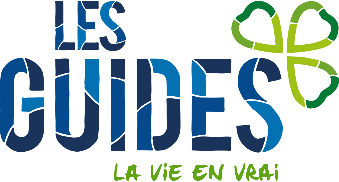 Salut les guides !Nous y voilà, une nouvelle année commence. Et qui dit nouvelle année, dit forcément nouvelle convoc’…Voici donc une partie des réunions de cette année. 13/10 : réunion JLA rdv à 13h30 au CESP Leuze (entrée rue du vieux pont), le retour se fera à 17h30 au même endroit. Cette année, une course de mini-vélo est organisée sur le thème des pirates. Alors n’hésitez pas, usez de votre imagination et venez déguisées. 20/10 : réunion de 9 à 12h au local27/10 : réunion de 9 à 12h au local2-3-4/11 : Hike (+ d’infos suivront)10/11 : réunion de 9 à 12h au local17/11 : opération Oasis (+ d’infos suivront)24/11 : réunion de 9h à 12h au local1/12 : réunion de 9h à 12h au local8/12 : souper dias rdv à partir de 18h30 au restaurant du CESP. N’oubliez pas de réserver votre repas !15/12 : réunion de 9h à 12h au local. Dernière réunion de l’année Nous espérons que vous êtes motivées pour cette première partie de l’année. Evidemment nous vous attendons nombreuses aux réunions, si malheureusement vous ne savez pas être présente, nous vous demandons , pour une meilleure organisation, de nous prévenir par sms ou mail. N’oubliez pas de vous habillez en fonction du temps, il ne fait pas toujours très beau ou très chaud…Le staff guidesPour nous contacter : Suricate (Emma Verbrigghe) : 0499/43 50 89 (chef responsable)Akil (Emeline Deblicquy) : 0475/66 44 24Suricate (Martin Feys) : 0477/34 24 92Danaïs (Charlotte Nuttens) : 0493/16 59 68